附件3考点交通指引佛山市南海区统计局地址：南海区桂城街道南新五路27号南粮大厦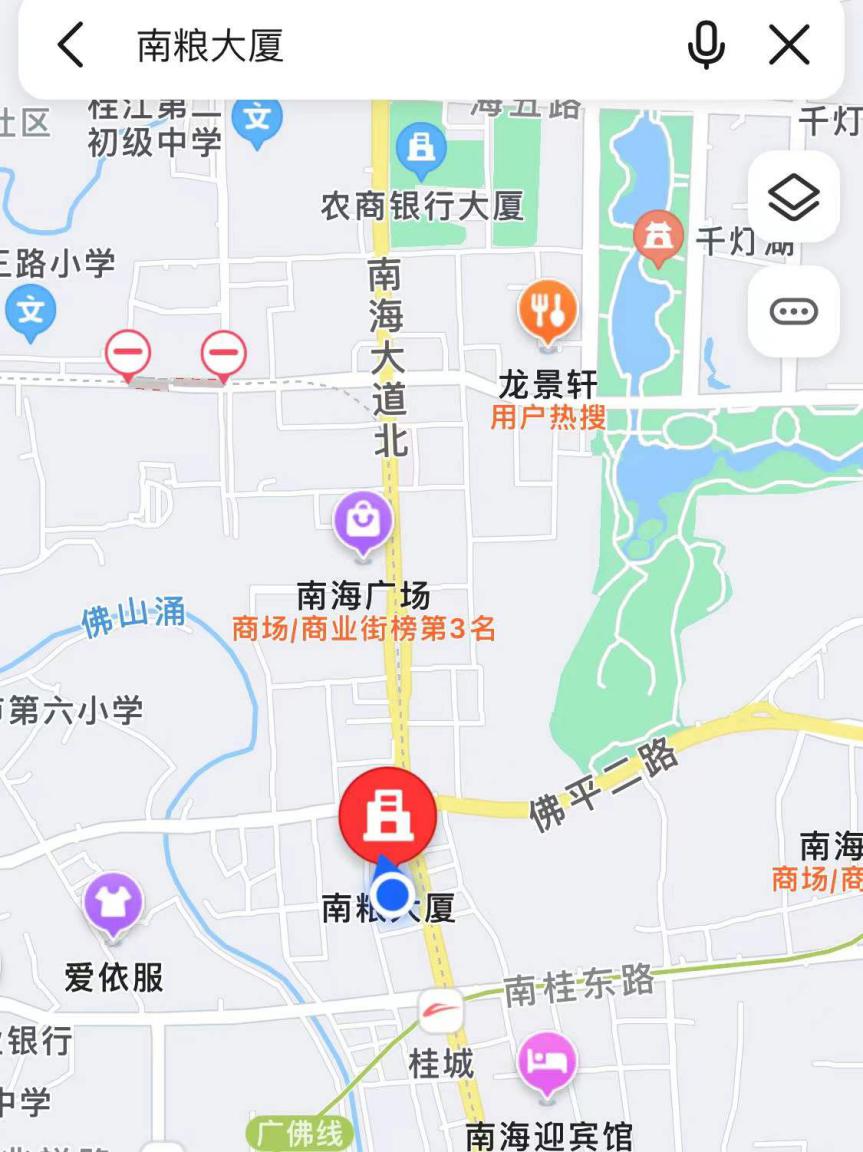 